马丁诺夫斯卡娅·奥科萨娜·弗拉基米罗夫娜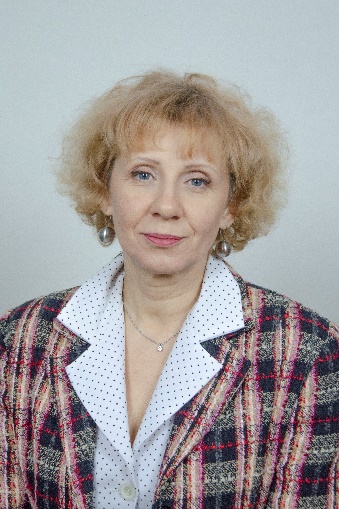 生于1971年12月16日，1994年毕业于布列斯特理工学院，机械工程技术专业，2002年毕业于白俄罗斯国立技术大学，会计、分析和审计专业。1995年至1999年于布列斯特国立技术大学攻读副博士学位。1994年8月16日至今在布列斯特国立技术大学工作，担任过助理、高级讲师、副院长、专业带头人。担任课程：机械原理(第5学期)、机械工艺企业经济学（第8学期）。近十年的出版物：2013年，《机械工艺制造和汽车维护技术专业学生实验室工作方法说明》№1，№2，№3——马丁诺夫斯卡娅。2016年，《机械工艺制造和机械生产设备制造专业学生实验室工作方法说明》№4，№5，№6——马丁诺夫斯卡娅、朱克、多不里杨科。2017年，《食品工业机械、汽车维护技术和汽车服务专业学生学年论文写作》—马丁诺夫斯卡娅、朱克。2017年，《食品工业机械专业毕业设计经济章节写作》——马丁诺夫斯卡娅。2019年，《机械生产设备制造专业毕业设计经济章节写作》——马丁诺夫斯卡娅。2020年，《45、4H、18HGT钢在离子氮化后的机械性和可塑性研究》——涅罗达、欧内斯卡、马丁诺夫斯卡娅。第六届国际科学技术会议汽车和运输及道路工业的科学应用方面会议记录。2020年，《通过洛氏、布氏和维氏方法测定加强表面硬度的实验室工作方法说明》——涅罗达、马丁诺夫斯卡娅。2022年，《机械制造工艺专业毕业设计经济章节写作》——马丁诺夫斯卡娅、索洛维伊。2022年，《材料高速加工在现阶段工业发展中的应用前景》——马丁诺夫斯卡娅、乔尔尼克。布列斯特国立技术大学 "新技术和材料，生产自动化 "国际技术会议记录。2022年，《cVU新型超硬材料作为精加工刀片工具的测试方法》——马丁诺夫斯卡娅、戈尔布诺夫、涅罗达。布列斯特国立技术大学 "新技术和材料，生产自动化 "国际技术会议记录